职业卫生技术报告网上信息公开表XSZF/JL-Z-38-01                                                                                 用人单位名称山西吕梁离石西山亚辰煤业有限公司山西吕梁离石西山亚辰煤业有限公司山西吕梁离石西山亚辰煤业有限公司山西吕梁离石西山亚辰煤业有限公司用人单位地址山西省吕梁市山西省吕梁市联系人王欣项目名称山西吕梁离石西山亚辰煤业有限公司定期检测项目  山西吕梁离石西山亚辰煤业有限公司定期检测项目  山西吕梁离石西山亚辰煤业有限公司定期检测项目  山西吕梁离石西山亚辰煤业有限公司定期检测项目  专业技术人员名单专业技术人员名单专业技术人员名单专业技术人员名单专业技术人员名单项目负责人项目负责人张晶张晶张晶报告编写人报告编写人张晶张晶张晶报告审核人报告审核人申晓军申晓军申晓军现场调查人员、时间现场调查人员、时间张晶2022.12.20张晶2022.12.20张晶2022.12.20现场采样人员、时间现场采样人员、时间张晶、毛鑫、贾芳云、李荣奎2022.12.23张晶、毛鑫、贾芳云、李荣奎2022.12.23张晶、毛鑫、贾芳云、李荣奎2022.12.23现场检测人员、时间现场检测人员、时间葛翠翠2022.12.23-12.25葛翠翠2022.12.23-12.25葛翠翠2022.12.23-12.25用人单位陪同人用人单位陪同人王欣王欣王欣现场调查、现场采样、现场检测影像资料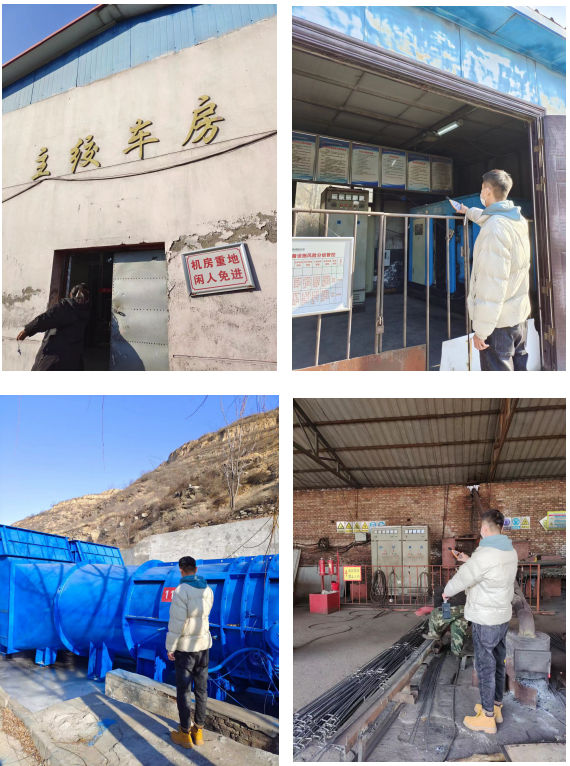 现场调查、现场采样、现场检测影像资料现场调查、现场采样、现场检测影像资料现场调查、现场采样、现场检测影像资料现场调查、现场采样、现场检测影像资料